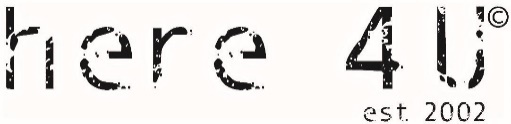 Partnerskap mellan skola och here 4UTack för att Du gör det möjligt för elever på Din skola att engagera sig i here 4U!here 4U är en metod för att arbeta med värdegrundsfrågor och skapa trygghet och trivsel för alla i skolan. Vi har en övertygelse: uppmuntran, förtroende och ansvar skapar självkänsla och väcker handlingskraft. Arbetet syftar till att skapa delaktighet, inflytande och engagemang hos både elever och personal. here 4U är inte knuten till någon plats, politik, religion eller kultur. Vi utvecklar ständigt vårt arbete och håller oss uppdaterade med aktuell forskning som berör vår verksamhet. Vi tror på respektfulla möten där lusten att deltaga och engagera sig övervinner motsättningar, minskar olikheter och ökar förståelse oss människor emellan. here 4U har ett IOP-avtal (idéburet offentligt partnerskap) med Västerås Stad vilket innebär att vi som organisation har till uppdrag att tillhandahålla skolor i nätverket stöd och hjälp i deras främjande och förebyggande värdegrundsarbete. Vårt arbete är evidensbaserat och används på cirka 25 skolor i Västerås. En viktig förutsättning för att here 4U på Din skola ska fungera på bästa sätt är att Du som rektor har kunskap om och tilltro till here 4U. Vi vet av mångårig erfarenhet att nedanstående punkter är nödvändiga minimikrav för att bedriva here 4U på en skola:Att det finns minst två handledare per skola.Handledarna behöver minst 1 timma/vecka i sin tjänst för planering och träff med here 4U- gruppen.Handledarna ska ges möjlighet och tid till kompetensutveckling inom here 4U centralt genom att delta på ledningsgruppsmöten och modulutbildning 4 ggr/ år.Att kontaktuppgifter till handledare finns på respektive skolas hemsida. Att en here 4U-skylt sätts upp synligt i skolan (erhålles gratis från here 4U). here 4U ska vara en central del av skolans värdegrundsarbete En budget på 5000–10 000 kr/år till aktiviteter/kläder för eleverna i here 4U-gruppen. Om en handledare slutar sin tjänst eller får nya arbetsuppgifter i sin tjänst, ska en ny handledare utses.underskrift, datum & skola(skriv under, ta en kopia, behåll originalet, lämna kopian till here 4U)